Резюме: Кубанычова Асель Кубанычовна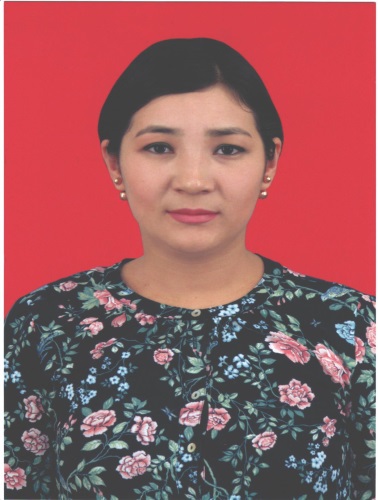 Кубанычова Асель Кубанычовна 1991 года рождения, кыргыз. В 2013 году окончила  ОшГУ Медфак по специальности «лечебное дело». Стаж педагогической работы в ВУЗах – -, в том числе в Ошском государственном университете – -- лет. Общий научно-педагогический стаж – ---ё. Сфера профессиональной деятельности: врач акушер-гинеколог.Кубанычова Асель Кубанычовна 1991 года рождения, кыргыз. В 2013 году окончила  ОшГУ Медфак по специальности «лечебное дело». Стаж педагогической работы в ВУЗах – -, в том числе в Ошском государственном университете – -- лет. Общий научно-педагогический стаж – ---ё. Сфера профессиональной деятельности: врач акушер-гинеколог.Кубанычова Асель Кубанычовна 1991 года рождения, кыргыз. В 2013 году окончила  ОшГУ Медфак по специальности «лечебное дело». Стаж педагогической работы в ВУЗах – -, в том числе в Ошском государственном университете – -- лет. Общий научно-педагогический стаж – ---ё. Сфера профессиональной деятельности: врач акушер-гинеколог.Кубанычова Асель Кубанычовна 1991 года рождения, кыргыз. В 2013 году окончила  ОшГУ Медфак по специальности «лечебное дело». Стаж педагогической работы в ВУЗах – -, в том числе в Ошском государственном университете – -- лет. Общий научно-педагогический стаж – ---ё. Сфера профессиональной деятельности: врач акушер-гинеколог.Кубанычова Асель Кубанычовна 1991 года рождения, кыргыз. В 2013 году окончила  ОшГУ Медфак по специальности «лечебное дело». Стаж педагогической работы в ВУЗах – -, в том числе в Ошском государственном университете – -- лет. Общий научно-педагогический стаж – ---ё. Сфера профессиональной деятельности: врач акушер-гинеколог.Кубанычова Асель Кубанычовна 1991 года рождения, кыргыз. В 2013 году окончила  ОшГУ Медфак по специальности «лечебное дело». Стаж педагогической работы в ВУЗах – -, в том числе в Ошском государственном университете – -- лет. Общий научно-педагогический стаж – ---ё. Сфера профессиональной деятельности: врач акушер-гинеколог.Персональная информацияПерсональная информацияПерсональная информацияПерсональная информацияПерсональная информацияПерсональная информацияПерсональная информацияПерсональная информацияПерсональная информацияПерсональная информацияПерсональная информацияФамилия Фамилия Фамилия Фамилия Кубанычова Кубанычова Кубанычова Кубанычова Кубанычова Кубанычова Кубанычова Имя Имя Имя Имя АсельАсельАсельАсельАсельАсельАсельОтчествоОтчествоОтчествоОтчествоКубанычовнаКубанычовнаКубанычовнаКубанычовнаКубанычовнаКубанычовнаКубанычовнаДата рожденияДата рожденияДата рожденияДата рождения21 мая 1991-года21 мая 1991-года21 мая 1991-года21 мая 1991-года21 мая 1991-года21 мая 1991-года21 мая 1991-годаКонтактная информация:Контактная информация:Контактная информация:Рабочий телефонРабочий телефонРабочий телефонРабочий телефонРабочий телефонКонтактная информация:Контактная информация:Контактная информация:Домашний телефонДомашний телефонДомашний телефонДомашний телефонДомашний телефонКонтактная информация:Контактная информация:Контактная информация:Мобильный телефонМобильный телефонМобильный телефонМобильный телефонМобильный телефон0773-61-71-21, 0553-57-90-570773-61-71-21, 0553-57-90-570773-61-71-21, 0553-57-90-57Контактная информация:Контактная информация:Контактная информация:ФаксФаксФаксФаксФаксКонтактная информация:Контактная информация:Контактная информация:E-mail  E-mail  E-mail  E-mail  E-mail  ОБРАЗОВАНИЕ:ОБРАЗОВАНИЕ:ОБРАЗОВАНИЕ:ОБРАЗОВАНИЕ:ОБРАЗОВАНИЕ:ОБРАЗОВАНИЕ:ОБРАЗОВАНИЕ:ОБРАЗОВАНИЕ:ОБРАЗОВАНИЕ:ОБРАЗОВАНИЕ:ОБРАЗОВАНИЕ:Дата начала / окончанияВузВузВузВузВузФакультетФакультетФакультетФакультетСпециальность2007/2013ОшГУ ОшГУ ОшГУ ОшГУ ОшГУ Мед факаМед факаМед факаМед факаЛечебное дело2013/2015Ординатура КГМАОрдинатура КГМАОрдинатура КГМАОрдинатура КГМАОрдинатура КГМААкушерство-гинекология Акушерство-гинекология Акушерство-гинекология Акушерство-гинекология Акушер-гинекологЗнание языков: указать компетенции по шкале от 1 до 5 (1 – отличное знание, 5 – знание базовых основ)Знание языков: указать компетенции по шкале от 1 до 5 (1 – отличное знание, 5 – знание базовых основ)Знание языков: указать компетенции по шкале от 1 до 5 (1 – отличное знание, 5 – знание базовых основ)Знание языков: указать компетенции по шкале от 1 до 5 (1 – отличное знание, 5 – знание базовых основ)Знание языков: указать компетенции по шкале от 1 до 5 (1 – отличное знание, 5 – знание базовых основ)Знание языков: указать компетенции по шкале от 1 до 5 (1 – отличное знание, 5 – знание базовых основ)Знание языков: указать компетенции по шкале от 1 до 5 (1 – отличное знание, 5 – знание базовых основ)Знание языков: указать компетенции по шкале от 1 до 5 (1 – отличное знание, 5 – знание базовых основ)Знание языков: указать компетенции по шкале от 1 до 5 (1 – отличное знание, 5 – знание базовых основ)Знание языков: указать компетенции по шкале от 1 до 5 (1 – отличное знание, 5 – знание базовых основ)Знание языков: указать компетенции по шкале от 1 до 5 (1 – отличное знание, 5 – знание базовых основ)Language  (Язык)Language  (Язык)Reading (Чтение)Reading (Чтение)Reading (Чтение)Reading (Чтение)Reading (Чтение)Speaking (Разговорный)Speaking (Разговорный)Writing (Письмо)Writing (Письмо)Кыргызский Кыргызский 555555555Русский Русский 555555555Английский Английский 333333333Дополнительная информацияДополнительная информацияДополнительная информацияДополнительная информацияДополнительная информацияДополнительная информацияДополнительная информацияДополнительная информацияДополнительная информацияДополнительная информацияДополнительная информацияЛичные данные и навыки Личные данные и навыки Личные данные и навыки Личные данные и навыки Личные данные и навыки Личные данные и навыки Личные данные и навыки Личные данные и навыки Личные данные и навыки Личные данные и навыки Личные данные и навыки Владеет работой на компьютереВладеет работой на компьютереВладеет работой на компьютереВладеет работой на компьютереВладеет работой на компьютереВладеет работой на компьютереВладеет работой на компьютереВладеет работой на компьютереВладеет работой на компьютереВладеет работой на компьютереВладеет работой на компьютереПаспортные данные: Паспорт серии АN № 1418541Удостоверение соц. защиты (ОМС):  12105199101182Семейное положение:  замужем, имеет 2х детей.Паспортные данные: Паспорт серии АN № 1418541Удостоверение соц. защиты (ОМС):  12105199101182Семейное положение:  замужем, имеет 2х детей.Паспортные данные: Паспорт серии АN № 1418541Удостоверение соц. защиты (ОМС):  12105199101182Семейное положение:  замужем, имеет 2х детей.Паспортные данные: Паспорт серии АN № 1418541Удостоверение соц. защиты (ОМС):  12105199101182Семейное положение:  замужем, имеет 2х детей.Паспортные данные: Паспорт серии АN № 1418541Удостоверение соц. защиты (ОМС):  12105199101182Семейное положение:  замужем, имеет 2х детей.Паспортные данные: Паспорт серии АN № 1418541Удостоверение соц. защиты (ОМС):  12105199101182Семейное положение:  замужем, имеет 2х детей.Паспортные данные: Паспорт серии АN № 1418541Удостоверение соц. защиты (ОМС):  12105199101182Семейное положение:  замужем, имеет 2х детей.Паспортные данные: Паспорт серии АN № 1418541Удостоверение соц. защиты (ОМС):  12105199101182Семейное положение:  замужем, имеет 2х детей.Паспортные данные: Паспорт серии АN № 1418541Удостоверение соц. защиты (ОМС):  12105199101182Семейное положение:  замужем, имеет 2х детей.Паспортные данные: Паспорт серии АN № 1418541Удостоверение соц. защиты (ОМС):  12105199101182Семейное положение:  замужем, имеет 2х детей.Паспортные данные: Паспорт серии АN № 1418541Удостоверение соц. защиты (ОМС):  12105199101182Семейное положение:  замужем, имеет 2х детей.